		* Link zum Hörtext: https://lernen.klett.ch/media/com_datatool/modules/dt5e74e9dc4d621/index.html- Drücke auf die Ctrl-Taste und klicke gleichzeitig auf den obigen Link. Dann wirst du direkt auf die Internetseite des    Klettverlags geleitet.- Klicke auf «Young World 3» oben auf der Registerkarte- Klicke auf CD 1- Suche den Track 25 und spiele ihn ab. Wochenplan 2                                                                                                                      Frau ZauggWochenplan 2                                                                                                                      Frau ZauggWochenplan 2                                                                                                                      Frau ZauggWochenplan 2                                                                                                                      Frau ZauggDatumDeutschEnglischBewegungspausenMittwoch, 01.04.20Klassenlektüre: Löse das AB 1Form der Abgabe: Dokument via Teams abgebenVerbesserungen des Auftrags «possessive adjectives»Lies bitte mein Feedback und mache die Verbesserungen mit grün (Falls du keine Verbesserungen hast, fällt für dich dieser Auftrag natürlich weg).Schreibe die nächsten 10 Sätze/Wörter, die du auf heute geübt hast, auf das Test-Vociblatt (s. oranges Mäppchen) Achtung: Es ist eine Lernkontrolle, somit darfst du die Sätze/Wörter nicht abschreiben! Viel Erfolg!Form der Abgabe: Suche auf deinem Computer/Tablet die Kamera und fotografiere die Vorder- und Rückseite des Blattes. Stelle alles in den Privat-Chat auf Teams.Activity Book, page 28, 29, 31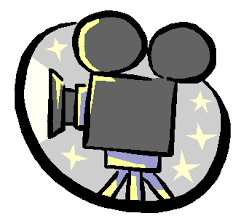 Schau dir das Erklärungsvideo auf dem Kanal Zaugg an. Du findest es entweder oben auf der Registerkarte oder unter «Beiträge».  Zaugg: Erklärvideo AB p. 28, 29, 31Zu Seite 31/8 a im Buch gibt es einen Hörtext. Scrolle ganz nach unten für den Link zum Hörtext. *Form der Abgabe: Gib mir die Aufgaben von Seite 28 und 29 via Teams ab. Seite 31 musst du mir nicht abgeben. A3-Blatt mit Tieren im Spital (findest du im orangen Mäppchen) Schau dir das Erklärungsvideo auf dem Kanal Zaugg an. Du findest es entweder oben auf der Registerkarte oder unter «Beiträge».  Zaugg: Animal hospital - Possessvie adjectives. Löse dann den Auftrag.Form der Abgabe: Suche auf deinem Computer/Tablet die Kamera und fotografiere die Vorder- und Rückseite des Blattes. Stelle alles in den Privat-Chat auf Teams.Kannst du den «Rhyme» auswendig? Trage ihn einem Elternteil oder einem Geschwister auswendig vor!Liebe Schülerin, lieber SchülerJuhuii, jetzt kommt noch mehr Bewegung ins Spiel, beziehungsweise ins Lernen. :)Ab heute wirst du jeden Tag auch einen Bewegungsauftrag von uns erhalten. Pro Auftrag ist jeweils aufgeschrieben, wie oft du diesen mindestens an diesem Tag ausführen sollst. Schaue dabei jeweils auf die Uhr, dass du die Mindestzeit einhältst. Am besten machst du zwischen dem Ausführen des Auftrags mindestens eine Pause von 45 Minuten. Die Bewegungsaufträge müssen immer am entsprechenden Tag gemacht werden, aber natürlich darfst du auch gerne mehr machen, als wir angegeben haben. Die Bewegungsaufträge dürfen auch gerne mit anderen Familienmitgliedern gemacht werden. Viel Spass beim Turnen wünschen dir Frau Zaugg und Frau Guyer!Hampelmann: Mache die Übung heute 3x je 1 Minute lang. Zur Abwechslung darfst du auch einen Fuss nach vorne und den anderen nach hinten stellen und so hüpfen. Klicke für das Video auf den folgenden Link:https://www.schulebewegt.ch/de/suche/HampelmannDonnerstag, 02.04.20Pulsmesser: Miss 3x heute deinen Puls. 2x deinen Normalpuls, das dritte Mal, nachdem du die Hampelmannübung von gestern nochmals 1 Minute gemacht hast. Klicke für das Video auf den folgenden Link:https://www.schulebewegt.ch/de/aufgaben/PulsmesserForm der Abgabe: Schreibe deine drei Pulsangaben in den Klassenchat auf Teams, damit wir die Resultate vergleichen können.Freitag, 03.04.20letzte Voci-Wörter/Sätze übenÜbe den Hörtext auf S. 31 im Activity Book fliessend zu lesenFangball: Mache diese Übung heute 2x für je ca. 3 Minuten. Viel Spass! Klicke für das Video auf den folgenden Link:https://www.schulebewegt.ch/de/suche/Fangball Montag, 06.04.20Klassenlektüre: Beantworte das Frageblatt zu den ersten 3 KapitelnForm der Abgabe: Frageblatt via Teams abgebenAufstehen: Arbeite heute mindestens 2x für ca. 15 Minuten stehend, so wie es im Film gezeigt wird. Klicke für das Video auf den folgenden Link:https://www.schulebewegt.ch/de/aufgaben/AufstehenDienstag, 07.04.20Klassenlektüre: Lies das 4. Und 5. Kapitel des Buches «Die wilde Sophie».Voci repetierenÜbe den Hörtext auf S. 31 im Activity Book fliessend zu lesenXY: Mache heute diese Übung mindestens 2 mal. Vielleicht möchte je-mand aus deiner Familie mitmachen? Klicke für das Video auf den folgenden Link:https://www.schulebewegt.ch/de/aufgaben/XY